14 июня 2019 года на базе Центра дополнительного образования «Островки» состоялся тренинг «Коммуникативный сёрфинг: слушаем, думаем, говорим, пишем».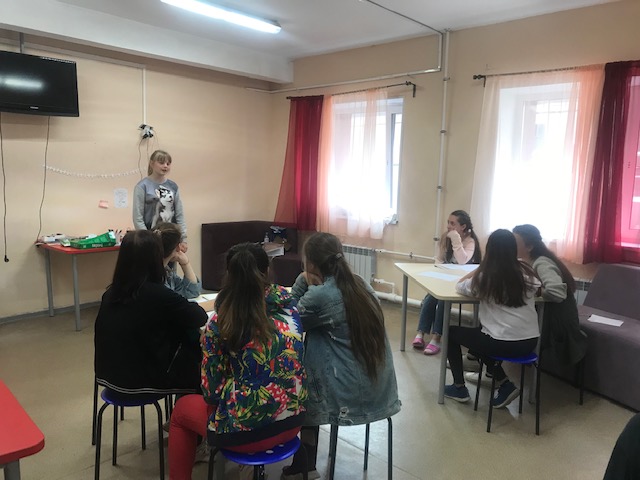 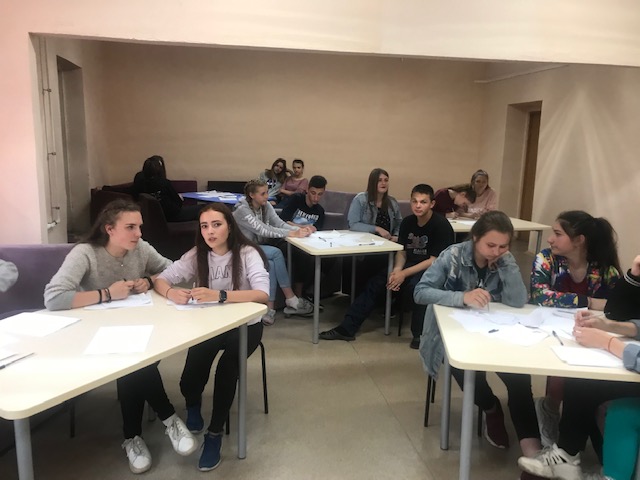 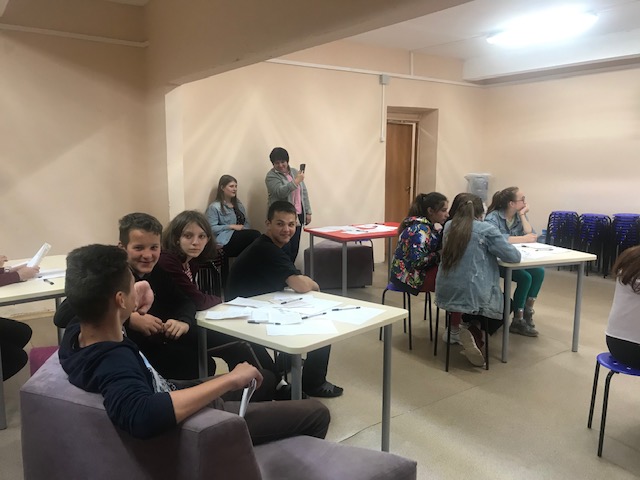 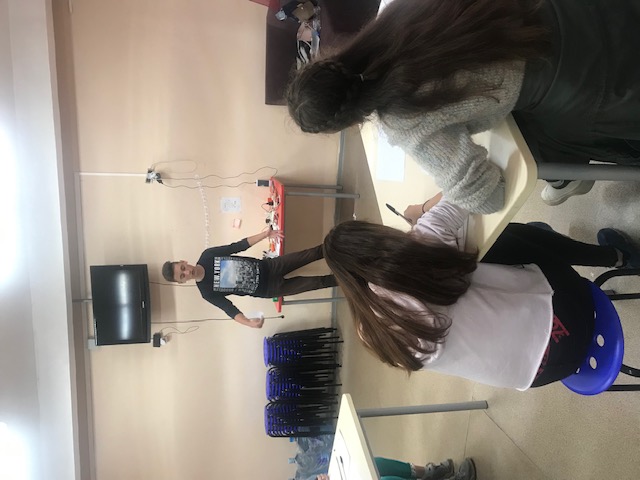 Программа тренинга:Моё представление о себе;Как меня видят окружающие; Самопрезентация;Развиваем умение слушать и слышать;Способы анализа полученной информации;Стратегия саморазвития.Ведущий: кандидат философских наук, доцент, заведующая кафедрой филологического образования ГАОУ ДПО «ЛОИРО» Е.А. Соколова. 